О внесении изменений в постановление администрации г. Канска от  30.09.2013 № 1332 В целях приведения правовых актов администрации города в соответствие с Земельным кодексом Российской Федерации, совершенствования процедуры проведения торгов, руководствуясь ст.ст.  30, 35 Устава города Канска,  ПОСТАНОВЛЯЮ: 1. Внести в постановление администрации города Канска от 30.09.2013 № 1332 «Об утверждении регламента взаимодействия функциональных подразделений администрации города Канска при организации и проведении торгов по продаже земельных участков, права на заключение договоров аренды земельных участков на территории муниципального образования город Канск» (далее – Постановление), следующие изменения:в наименовании Постановления слова «торгов по продаже земельных участков, права на заключение договоров аренды земельных участков» заменить словами «аукциона по продаже земельного участка, находящегося в государственной или муниципальной собственности, либо аукциона на право заключения договора аренды земельного участка, находящегося в государственной или муниципальной собственности»;в преамбуле Постановления слова «торгов по продаже земельных участков, упорядочения процедуры предоставления земельных участков при проведении торгов» заменить словами «аукциона по продаже земельного участка, находящегося в государственной или муниципальной собственности, либо аукциона на право заключения договора аренды земельного участка, находящегося в государственной или муниципальной собственности»;в пункте 1 Постановления слова «торгов по продаже земельных участков, права на заключение договоров аренды таких земельных участков» заменить словами «аукциона по продаже земельного участка, находящегося в государственной или муниципальной собственности, либо аукциона на право заключения договора аренды земельного участка, находящегося в государственной или муниципальной собственности (далее – Аукцион)»;пункт 2 изложить в новой редакции:«2. Установить, что организатором Аукциона выступает Управление архитектуры и градостроительства администрации города Канска.»;пункт 3 Постановления – исключить;в пункте 4 Постановления слова «МКУ «Комитет по управлению муниципальным имуществом города Канска» заменить словами «Комитет по управлению муниципальным имуществом города Канска»;в пункте 5 слова «торгов по продаже земельных участков, права на заключение договоров аренды таких земельных участков на территории города Канска (или об отказе в их проведении), а также информации о результатах торгов муниципальную газету «Официальный Канск»« заменить словами «Аукциона (или об отказе в их проведении), внесении изменений в извещение или аукционную документацию, а также информации о результатах торгов муниципальную газету «Канский вестник».»;Приложение к Постановлению изложить в новой  редакции согласно приложению к настоящему постановлению.2. Ведущему специалисту отдела культуры администрации г. Канска (Велищенко Н.А.) опубликовать настоящее постановление в газете «Канский вестник» и разместить на официальном сайте муниципального образования город Канск в сети Интернет.3.Контроль за выполнением настоящего постановления возложить на Управление архитектуры и градостроительства администрации города Канска.4. Постановление вступает в силу со дня официального опубликования.Глава города Канска	              А.М. БересневПриложение 1                                                              к постановлению администрации г. Канска                                                                                            от 10.02.2020  № 106 Регламент
взаимодействия функциональных подразделений администрации города Канска 
при организации и проведении аукциона по продаже земельного участка, находящегося в государственной или муниципальной собственности, либо аукциона на право заключения договора аренды земельного участка, находящегося в государственной или муниципальной собственности на территории муниципального образования город Канск1. Общие положения1.1. Настоящий Регламент разработан на основании Гражданского кодекса Российской Федерации, Земельного кодекса Российской Федерации.1.2. Настоящий Регламент определяет порядок взаимодействия между администрацией города Канска, Управлением архитектуры и градостроительства администрации города Канска (далее - Управление) и Комитетом по управлению муниципальным имуществом города Канска (далее - КУМИ г.Канска) при организации и проведении аукциона по продаже земельного участка, находящегося в государственной или муниципальной собственности, либо аукциона на право заключения договора аренды земельного участка, находящегося в государственной или муниципальной собственности на территории муниципального образования город Канск (далее - Аукцион).1.3. Целью настоящего Регламента является обеспечение и совершенствование эффективной работы и согласованной деятельности администрации города Канска, Управления и КУМИ г. Канска при проведении Аукциона.2. Порядок взаимодействия при проведении торгов2.1. Управление:1) готовит проект постановления администрации города Канска о проведении аукциона по продаже земельного участка, находящегося в государственной или муниципальной собственности, либо аукциона на право заключения договора аренды земельного участка, находящегося в государственной или муниципальной собственности на территории муниципального образования город Канск.В постановлении указывается:информация об организаторе аукциона;аукционист;секретарь;о месте, дате, времени и порядке проведения аукциона;о предмете аукциона (в том числе о местоположении, площади и кадастровом номере земельного участка);о начальной цене предмета аукциона;о «шаге аукциона»;о размере задатка, порядке его внесения участниками аукциона и возврата им задатка, банковских реквизитах счета для перечисления задатка;о сроке аренды земельного участка в случае проведения аукциона на право заключения договора аренды земельного участка;о размере ежегодной арендной платы при предоставлении земельного участка юридическому лицу в аренду для комплексного освоения территории;2) организует получение технических условий подключения (технологического присоединения) объектов к сетям инженерно-технического обеспечения, за исключением случаев, если в соответствии с разрешенным использованием земельного участка не предусматривается возможность строительства зданий, сооружений и случаев проведения аукциона на право заключения договора аренды земельного участка для комплексного освоения территории;3) организует проведение оценки стоимости земельного участка или права на заключение договора аренды земельного участка в соответствии с законодательством об оценочной деятельности;4) определяет начальную цену земельного участка или начальную цену права на заключение договора аренды.Начальной ценой предмета аукциона по продаже земельного участка является по выбору уполномоченного органа рыночная стоимость такого земельного участка, определенная в соответствии с Федеральным законом от 29 июля 1998 года № 135-ФЗ «Об оценочной деятельности в Российской Федерации» (далее - Федеральный закон «Об оценочной деятельности в Российской Федерации»), или кадастровая стоимость такого земельного участка, если результаты государственной кадастровой оценки утверждены не ранее чем за пять лет до даты принятия решения о проведении аукциона.Начальная цена предмета аукциона на право заключения договора аренды земельного участка устанавливается в размере ежегодной арендной платы, определенной по результатам рыночной оценки в соответствии с Федеральным законом «Об оценочной деятельности в Российской Федерации», или для индивидуального жилищного строительства в размере трех процентов кадастровой стоимости такого земельного участка, если результаты государственной кадастровой оценки утверждены не ранее чем за пять лет до даты принятия решения о проведении аукциона, для остальных видов разрешенного использования земельных участков в размере пяти процентов кадастровой стоимости такого земельного участка, если результаты государственной кадастровой оценки утверждены не ранее чем за пять лет до даты принятия решения о проведении аукциона.В случае проведения аукциона на право заключения договора аренды земельного участка для комплексного освоения территории (за исключением случая проведения аукциона в соответствии с пунктом 7 статьи 39.18 Земельного Кодекса Российской Федерации) начальной ценой предмета аукциона на право заключения договора аренды такого земельного участка является размер первого арендного платежа, определенный по результатам рыночной оценки в соответствии с Федеральным законом «Об оценочной деятельности в Российской Федерации».В случае проведения аукциона на право заключения договора аренды земельного участка для комплексного освоения территории (за исключением случая проведения аукциона в соответствии с пунктом 7 статьи 39.18 Земельного Кодекса Российской Федерации) начальной ценой предмета аукциона на право заключения договора аренды такого земельного участка является размер первого арендного платежа, определенный по результатам рыночной оценки в соответствии с Федеральным законом «Об оценочной деятельности в Российской Федерации».5) определяет размер задатка. Размер задатка не может быть менее 20 процентов начальной цены земельного участка или начального размера арендной платы;6) определяет срок аренды земельного участка.Срок аренды устанавливается с учетом ограничений, предусмотренных пунктами 8 и 9 статьи 39.8 Земельного кодекса Российской Федерации;7) устанавливает время, место и порядок проведения аукциона, сроки подачи заявок на участие в аукционе, порядок внесения и возврата задатка, величину повышения начальной цены предмета аукциона («шаг аукциона»).7) обеспечивает опубликование извещения о проведении аукциона в порядке, установленном для официального опубликования (обнародования) муниципальных правовых актов, а так же размещение извещения на официальном сайте Российской Федерации в информационно-телекоммуникационной сети «Интернет» для размещения информации о проведении торгов, определенном Правительством Российской Федерации.8) принимает обоснованное решение о внесении изменений в извещение о проведении Аукциона или об отказе от проведения Аукциона;9) выдает необходимые материалы и соответствующие документы юридическим и физическим лицам, намеревающимся принять участие в Аукционе (далее - претенденты);10) принимает от претендентов заявки с прилагаемыми к ним документами, организует регистрацию заявок по мере поступления в журнале приема заявок с присвоением каждой заявке номера и с указанием даты и времени подачи документов;11) обеспечивает сохранность заявок и прилагаемых к ним документов, конфиденциальность сведений о лицах, подавших заявки, и содержания представленных ими документов;12) проверяет правильность оформления документов, представленных претендентами;13) принимает решение о признании претендентов участниками Аукциона или об отказе в допуске к участию в Аукционе и уведомляет претендентов о принятом решении, которое оформляется протоколом. В протоколе содержатся сведения о претендентах, датах подачи заявок, внесенных задатках, а также сведения о заявителях, не допущенных к участию в Аукционе, с указанием причин отказа;14) определяет победителя Аукциона и оформляет три экземпляра протокола о результатах Аукциона, один из которых передается победителю аукциона, второй остается у организатора аукциона, третий в течение трех рабочих дней со дня подписания протокола о результатах Аукциона передается в КУМИ г.Канска;15) в течение трех рабочих дней со дня подписания протокола о результатах аукциона возвращает задатки лицам, участвовавшим в аукционе, но не победившим в нем.16) в течение десяти банковских дней после подписания протокола о результатах Аукциона перечисляет внесенный победителем задаток на счет администратора доходов КУМИ г.Канска с указанием кода бюджетной классификации для зачисления денежных средств от продажи земельных участков, права на заключение договоров аренды земельных участков, а также арендной платы за указанные земельные участки.2.2. КУМИ г.Канска:1) осуществляет подготовку договора купли-продажи или аренды земельного участка;2) направляет победителю аукциона или единственному принявшему участие в аукционе его участнику три экземпляра подписанного проекта договора купли-продажи или проекта договора аренды земельного участка в десятидневный срок со дня составления протокола о результатах аукциона. Не допускается заключение указанных договоров ранее чем через десять дней со дня размещения информации о результатах аукциона на официальном сайте Российской Федерации в информационно-телекоммуникационной сети «Интернет» для размещения информации о проведении торгов, определенном Правительством Российской Федерации;3) осуществляет контроль за поступлением денежных средств от продажи земельных участков и права на заключение договоров аренды земельных участков в бюджет города, в том числе за правильностью исчисления, полнотой и своевременностью уплаты, начислением, учетом, взысканием и принятием решений о возврате (зачете) излишне уплаченных (взысканных) платежей, пеней и штрафов по ним;4) в случае, если лицо, подавшее единственную заявку на участие в аукционе, заявитель, признанный единственным участником аукциона, или единственный принявший участие в аукционе его участник в течение тридцати дней со дня направления им проекта договора купли-продажи или проекта договора аренды земельного участка, а в случае если аукцион проводится в целях предоставления земельного участка в аренду для комплексного освоения территории, также проекта договора о комплексном освоении территории не подписали и не представили в уполномоченный орган указанные договоры (при наличии указанных лиц) направляет в Управление информацию о незаключении договора купли - продажи или договора аренды земельного участка.Руководитель УАиГ администрации г. Канска 	      Т.А. Апанович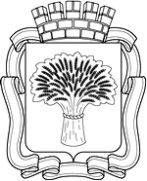 Российская ФедерацияАдминистрация города Канска
Красноярского краяПОСТАНОВЛЕНИЕРоссийская ФедерацияАдминистрация города Канска
Красноярского краяПОСТАНОВЛЕНИЕРоссийская ФедерацияАдминистрация города Канска
Красноярского краяПОСТАНОВЛЕНИЕРоссийская ФедерацияАдминистрация города Канска
Красноярского краяПОСТАНОВЛЕНИЕ       10.02.  2020 г.          № 106